Муниципальное бюджетное дошкольное образовательное учреждение «Ромодановский детский сад комбинированного вида»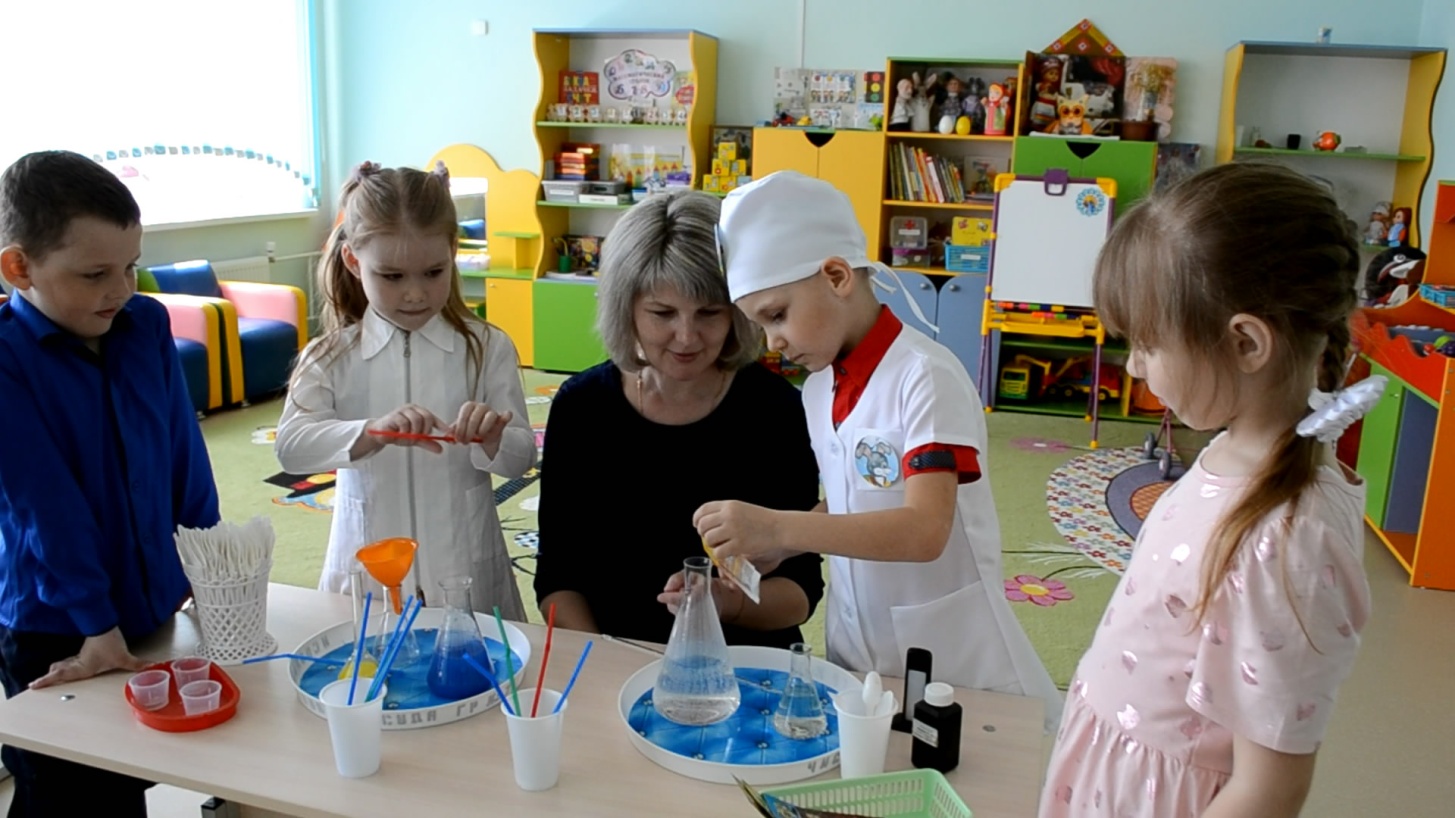 ПРОЕКТ  «Юные исследователи » (по экспериментальной деятельности  детей 5-6 лет)                                                                                  Разработала:                                                                                          Петрова Елена Владимировна                                                                                                                                                          воспитатель высшей                                                                            квалификационной категории                                            п. Ромоданово 2022Аналитическое обоснованиеЛюди, научившиеся наблюдениям и опытам,       приобретают способность сами ставить вопросы и получать на них фактические ответы, оказываясь на более высоком умственном и нравственном уровне в сравнении с теми, кто такой школы не прошёл. К.Е.ТимирязевДля современного этапа развития системы образования характерны поиск и разработка новых технологий обучения и воспитания детей. При этом в качестве приоритетного используется деятельностный подход к личности ребенка. Одним из видом детской деятельности, используемых в процессе воспитания и всестороннего развития детей, является экспериментирование.В современном обществе востребована творческая личность, способная к активному познанию окружающего, проявлению самостоятельности, исследовательской активности. Поэтому уже в дошкольном возрасте необходимо заложить первоосновы личности, проявляющей активное исследовательско – творческое отношение к миру. Дошкольное образование призвано обеспечить саморазвитие и самореализацию ребенка, способствовать развитию исследовательской активности и инициативы дошкольника (Н.Н. Под дьяков, А.Н. Поддьяков, О.В. Дыбина, О.Л. Князева). Научный поиск эффективных средств развития исследовательской активности дошкольников – представляет  актуальную проблему, требующую теоретического,  практического решения и разработку системы мероприятий по организации экспериментирования.Детское экспериментирование имеет огромный развивающий потенциал. Главное его достоинство в том, что оно даёт детям реальные представления о различных сторонах изучаемого объекта, о его взаимоотношениях с другими объектами и средой обитания.Эксперимент обогащает память ребёнка, активизирует его мыслительные процессы, включает в себя активные поиски решения задач, т.е. экспериментирование является хорошим средством интеллектуального развития дошкольников.В детском экспериментировании наиболее мощно проявляется собственная активность детей, направленная на получения новых знаний, сведений.Экспериментирование тесно связано со всеми видами деятельности, и в первую очередь с такими, как наблюдение и труд. Наблюдение является непременной составной частью любого эксперимента, так как с его помощью осуществляется восприятие хода работы и ее результатов.Так же в процессе экспериментированой деятельности происходит интеграция пяти образовательных областей. Это хорошо прослеживается на всех этапах эксперимента — при формулировании цели, во время обсуждения методики и хода опыта, при подведении итогов и словесном отчете об увиденном.Поэтому воспитатель должен помочь дошкольнику расширить и углубить свои знания о методе экспериментирования и предложить конкретные практические способы каждому ребенку в соответствии с ФГОС ДО, в связи с этим и был разработан данный проект.Цель проекта: Практическое внедрение детского экспериментирования как средства развития познавательной активности.Задачи проекта:Расширять представления детей об окружающем мире через знакомство с основными физическими свойствами и явлениями.Расширять перспективы развития поисково-познавательной деятельности детей путём включения их в мыслительные, моделирующие и преобразующие действия.Поддерживать у детей инициативу, сообразительность, пытливость, критичность, самостоятельность.Развивать  у детей познавательные способности (анализ, синтез, классификация, сравнение, обобщение).Развивать мышление, речь – суждение в процессе познавательно – исследовательской деятельности: в выдвижении предположений, отборе способов проверки, достижении результата, их интерпретации и применении в деятельности.Воспитывать интерес детей к экспериментальной деятельности;Воспитывать такие качества как эмпатия, желание помочь другим, умение договариваться друг с другом для решения общих задач.Тип проекта: проект носит комплексный характер – включает в себя исследовательско-творческую, познавательную и практическую деятельность.Сроки реализации: краткосрочный – 1 год.Участники проекта: воспитатель группы, дети 5-6 лет, родители воспитанников.Замысел проектаМетод экспериментирования и правильное фиксирование результатов позволяет воспитателю правильно спланировать образовательную деятельность и повысить качество образовательного процесса, что в свою очередь способствует достижению целых ориентиров ФГОС, таких как:проявление инициативы и самостоятельности в различных видах деятельности;активное взаимодействие со сверстниками и взрослыми;владение разными формами и видами игр;контроль за собственными движениями и управление ими;проявление любознательности, наблюдательности и экспериментирования;способность к принятию собственных решений.Для достижения поставленных целей и задач необходима реализация следующих действий:Создание центра экспериментально-поисковой деятельности;Организация образовательного экспериментально-поискового пространства в группе;Обучение воспитанников навыкам исследовательской деятельности;Создание у воспитанников и их родителей устойчивого интереса к экспериментальной деятельности.Для реализации проекта использованы следующие формы работы  с воспитанниками по поисково-экспериментальной деятельности:Совместная деятельность воспитателя с ребенком.Самостоятельная деятельность детей.Фронтальные занятия.КВН, развлечения.Наблюдения в природе.Рассматривание альбомов, познавательной литературы и фотографий.Беседы по теме эксперимента.Целевая прогулка.Работа с родителями.Анкетирование родителей.Консультации: «Роль семьи в развитии поисково-исследовательской активности ребенка», «Организация детского экспериментирования в домашних условиях», «Научите ребенка любить живую природу», «Значение экспериментальной деятельности для детей», «Экспериментируем дома».Ознакомление родителей с экспериментальным уголком в ДОУ.Наглядная информация.Обмен опытом.В рамках проекта будет разработана система по освоению метода экспериментирования  и фиксации результатов с детьми.Ожидаемые результатыДля детей.- У детей сформируется представление о взаимосвязи природы и человека.- Дети овладеют способами практического взаимодействия с окружающей средой.- Сформируются личностные компетентности соответственно возрасту детей: познавательная активность и интерес, самостоятельность, креативность, инициатива.Для педагога.-Обобщение педагогического опыта, внедрение инновационных технологий и новых форм работы по детскому экспериментированию.- Повышение теоретического и профессионального уровня педагога через овладение метода проекта в работе с детьми.Для родителей.Заинтересованность родителей  в экспериментально-поисковой деятельности своих детей.Ресурсное обеспечение проектаМетодическое:1. Нормативно-правовое обеспечение: Закон «Об образовании в Российской Федерации»(2012), Конвенция ООН о правах ребенка (1989), Приказ Министерства образования и науки Российской Федерации  «Об утверждении федерального государственного образовательного стандарта дошкольного образования»(2013)2. Неизведанное рядом. Опыты и эксперименты для дошкольников, Дыбина О.В., Рахманова Н.П., Щетинина В.В, 2010 г.3. Экспериментальная деятельность детей среднего и старшего дошкольного возраста”, Тугушева Т.П., Чистякова А.Е., 2010 г.4. “Организация опытно-эксперименальной деятельности детей 2-7 лет”, Мартынова Е.А., Сучкова И.М., 2011 г.5. Игры с водой и песком”, Рыжова Н.В., Обруч №2, 1997 г.6. Опыты с песком и глиной, Рыжова Н.В., Обруч №2, 1998 г.Материально-техническое:- подборка консультативного материала для педагогов и родителей;- разработка группового проекта, конспектов занятий и игр - экспериментирование;- подбор иллюстраций, детской литературы;- подготовка оборудования и материалов для экспериментирования, продуктивной деятельности детей;- оформление “детской лаборатории в группе.Содержание работыЭтапы реализации проекта:I этап – подготовительный (организационный).II этап – внедренческий.III этап – итоговый (обобщающий).Перспективный план работы с детьми Работа с родителямиГлавный результат проекта «Юные исследователи», на который очень хотелось бы  надеяться, заключается в усвоении ребенком представлений  об окружающем мире через знакомство с основными физическими свойствами и явлениями; в поддержке стремлений ребенка к экспериментированию, создавая условия для исследовательской деятельности; способствовать развитию таких качеств личности, как самостоятельность,  целеустремленность, ответственность, инициативность, настойчивость, толерантность.№ п/пСодержаниеСрокиОтветственныеI этап. Подготовительный (Организационный)I этап. Подготовительный (Организационный)I этап. Подготовительный (Организационный)I этап. Подготовительный (Организационный)1Изучить и проанализировать методическую литературу по темеАвгустВоспитательПетрова Е.В.2Разработать перспективный план работы с детьми АвгустВоспитательПетрова Е.В.3Подбор основного оборудования и материала для оснащения центра экспериментальной деятельностиСентябрьВоспитательПетрова Е.В.II этап. ВнедренческийII этап. ВнедренческийII этап. ВнедренческийII этап. Внедренческий1Проведение работы с детьми по экспериментальной деятельностиСентябрь-МайВоспитательПетрова Е.В.2Привлечение родителей в экспериментальную деятельность детейСентябрь-МайВоспитательПетрова Е.В.III этап. ОбобщающийIII этап. ОбобщающийIII этап. ОбобщающийIII этап. Обобщающий1Определить эффективность проведённой работыМайВоспитательПетрова Е.В.2Провести анализ полученных результатовМайВоспитательПетрова Е.В.МесяцТемаСодержание работыСентябрьДиагностикаДиагностикаОктябрь«Воздух - невидимка»Беседа: «Невидимка-воздух».Эксперименты: «Реактивный шарик», «Расширение воздуха», «Волшебный стакан», «Тяжелая газета или давление воздуха».Прогулка «Почему дует ветер?»Беседа «Чистый воздух».Дидактическая игра «Свойства воздуха».Ноябрь«Вода-волшебница»Беседа: «Волшебница вода»Эксперименты: «Удивительное вещество - вода», «Сухой из воды», «Вода бывает теплой, холодной и горячей», «Как разделить смеси». Трудовое поручение «Мытье игрушек». Просмотр презентации «Чудо водичка».Декабрь«Снег - снежок»Эксперименты: «Свойства льда», «Замершая вода», «Лед легче воды», «Замершая вода двигает камни». Самостоятельная деятельность детей в уголке природы.Беседа «Защитные свойства снега». Рассмотреть снежинку в лупу.Прогулка «Следы на снегу». Изготовление елочных украшений «Замерзание воды». Работа в экологическом дневнике.Январь«Я - человек»Эксперименты: «Модная прическа», «Волшебный шарик», «Хитрости инерции».Беседа «Основные системы нашего организма»Рисование «Наш организм»Дидактическая игра «Полезная еда». Оригами «Елочка».Работа в экологическом дневнике.Февраль«В гостях у Карандаша Карандашова и Гвоздика Гвоздикова»Беседа: «Волшебные» свойства магнита.Эксперименты:«Притягивание предметов к магниту», «Свет повсюду», «Волшебный диск», «Притягивание к магниту через предметы».Прогулка «Моя тень». Беседа «Человек и законы природы».Работа в экологическом дневнике (опыт с веточками деревьев).Март«Чудеса растений»Опыты: «Растения «пьют» воду», «Дыхание листа», «Нужен ли корешкам воздух», «Волшебный кружок». ФЦКМ «Уход за растениями». Создание «Огород на окне». Работа в экологическом дневнике (опыт «Проверь, нужен ли свет для жизни растений»).Апрель«Земля наш общий дом»Рассказ воспитателя: «Что приводит предметы в движение?».Эксперименты: «Вращение Земли округ Солнца», «Строители почвы», «Сквозь песок и глину», «Ищем воздух в почве».Рисование «Портрет Земли». Беседа «Глобус»Досуг, посвященный Всемирному Дню Чистой воды «Сбережем Волгу – богатство России!». Работа в экологическом дневнике (опыт «Какое значение имеет почва для растений»).Май«Солнышко, солнышко, выгляни в окошечко»Беседы и рассуждения с детьми: «Как получается свет? Значение света в жизни человека?».Эксперименты: «Влияние солнечного света на жизнь на Земле», «На солнце вода испаряется быстрее, чем в тени». Наблюдение за солнцем.Работа в экологическом дневнике (посадка ноготков, ухаживание и наблюдение за ростом).МайДиагностикаДиагностикаМесяцФормы работыСентябрьБеседа дома с детьми: кто такие учёные; что такое эксперимент.Консультация «Роль семьи в развитии поисково-исследовательской активности ребенкаОктябрьПредложить родителям приобрести для опытов: соломинки, пипетки, марлю, сосуды разной формы, клеёнку, сетку для опытов и экспериментов. Сшить халаты “ученых” для экспериментирования, сделать эмблемы.НоябрьПомощь родителей в подборе наглядной информации о стекле и его свойствах.Консультация «Организация детского экспериментирования в домашних условиях»,ДекабрьДать задание родителям сделать или приобрести детский флюгер на поддувку для занятий по экспериментированию.ЯнварьПредложить родителям провести эксперимент с цветными льдинками дома вместе с детьми.Консультация «Научите ребенка любить живую природу»ФевральПредложить родителям провести дома вместе с детьми опыты с магнитами.МартДать домашнее задание родителям побеседовать с детьми на тему “электричество”, “молния”, и изобразить молнию на листке.Консультация «Значение экспериментальной деятельности для детей»АпрельПомощь родителей в проведение опытов принести по две пробки.МайДомашнее задание родителям вместе с детьми определить “Где живёт эхо?”.Консультация «Экспериментируем дома»